25 – Rozpad sovětského bloku25.1 Jednoduché úkoly vázané na znalost faktografie25.1.1 Zařaďte uvedené události na časovou osu – nejprve zaneste na osu událost – výbuch v jaderné elektrárně Černobyl (26. dubna 1986), poté zařazujte  další události a) sjednocení východního a západního Německa, b) sametová revoluce v Československu c) rozpad Sovětského svazu, vznik Ruské federace (prezident Boris Jelcin) d) konference KBSE Helsinky, e) Michail Gorbačov u moci – perestrojka/glasnosť, d) sesazen János Kádár a rozpuštění kom. strany v Maďarsku, f) vznik organizace nezávislých odborů Solidarita v PolskuVýchozí zdroj k úloze 25.1.2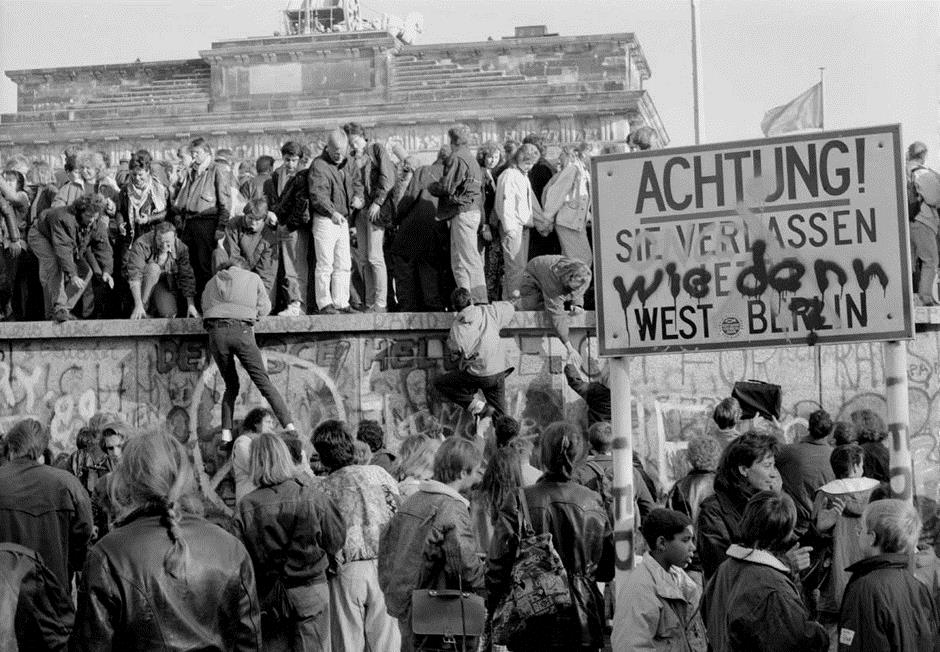 25.1.2Fotografie pochází z roku 1989. Jakou událost zachycuje?pád komunistického režimu v Maďarskusametovou revoluci v Prazeboj mezi rumunskou tajnou policií Securitate a armádoupád Berlínské zdiemigraci východních Němců do SRN přes Prahu25.2 Složitější úkoly vázané na procedurální dovednosti a koncepty historického myšleníVýchozí zdroje k úloze 25.2.1. a 25.2.2Prostuduj si oba zdroje, které komentují událost v jaderné elektrárně v Černobylu a splň následující úkolyZdroj 1 (1986)Některé agentury na Západě rozšířily zvěsti o tom, že při havárii zahynuly tisíce lidí. Jak už bylo oznámeno, ve skutečnosti zahynuli dva lidé a hospitalizováno bylo celkem 197 lidí, z nichž 49 opustilo nemocnici po vyšetření. Práce závodů, kolchozů, sovchozů i institucí pokračují normálně. Rada ministrů Ukrajiny oznámila, že podle údajů vládní komise se radiační situace na černobylské elektrárně a přilehlém okolí zlepšuje. Stav ovzduší na ostatním území Kyjevské oblasti a Kyjeva nevyvolává obavy. Kvalita pitné vody i vody v řekách a vodojemech odpovídá normám. Stav prostředí se neustále sleduje.Zdroj 2 (1986) Mraky nasycené radioaktivními zplodinami po katastrofě v Černobylu již dávno rozhodily svou nebezpečnou nálož po evropských zemích. Lidé si zvykli, že počet becquerelů v zelenině, ovoci, houbách se zase o něco zvýšil a noviny zaznamenávají jen obzvláštní případy. To, když západoněmecké úřady vrátí do Rumunska náklad zeleniny, u které přípustná dávka záření byla podstatně překročena, když ve Švédsku mají být utraceny stovky sobů, kteří se stali zdrojem radioaktivity. Ti opatrnější obyvatelé Skandinávie i střední Evropy se stále ještě často s obavou ptají: Co smíme a co nesmíme jíst? Jsou pískoviště či louky pro naše děti už skutečně nezávadné?25.2.1: Jak hodnotí výbuch v elektrárně jednotlivé zdroje?Zdroj 1 je k události více kritický, zatímco zdroj 2 se snaží spíše událost bagatelizovat.											ANO	NEOba zdroje popisují dopady výbuchu na životní prostředí.				ANO	NEOba zdroje přiznávají, že k havárii došlo.						ANO	NE25.2.2: Který ze zdrojů vznikl nejspíše mimo Československo? Doplň do tabulky, proč si to myslíš.Je to zdroj …25.3 Komplexní úkoly vázané na metakognitivní dimenze myšlení a historické konceptyVýchozí zdroje k úloze 25.3.1Fotografie 1: Polský odborový vůdce Lech Wałęsa hovoří v Gdaňsku před příznivci odborového hnutí Solidarita, podzim 1988, překlad transparentu: „Bez Boha a Solidarity není svoboda“.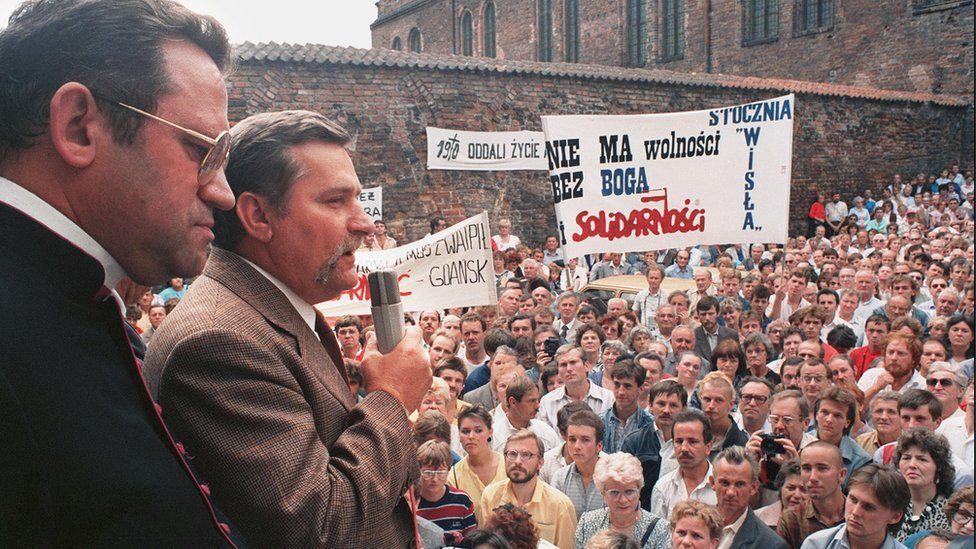 https://www.bbc.com/news/world-europe-17753718Fotografie 2:  Plakátové výzvy na soše svatého Václava na Václavském náměstí v Praze, podzim 1989. (Nalepené jsou také fotky Tomáše Garrigua Masaryka, Jana Palacha a Alexandra Dubčeka.)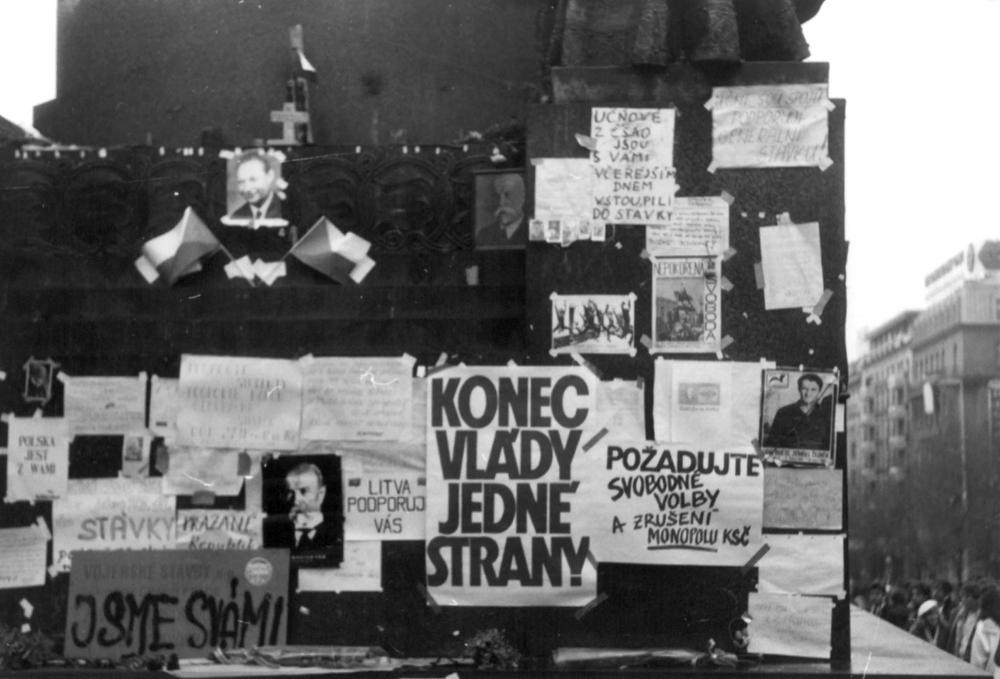 Foto: Bedřich Kaas, zdroj: https://www.irozhlas.cz/fotogalerie/8111301?fid=5038371Fotografie 3: Maďarsko, 15. března 1988, demonstrace k výročí revoluce 1848, překlad transparentu . „Svoboda tisku“ .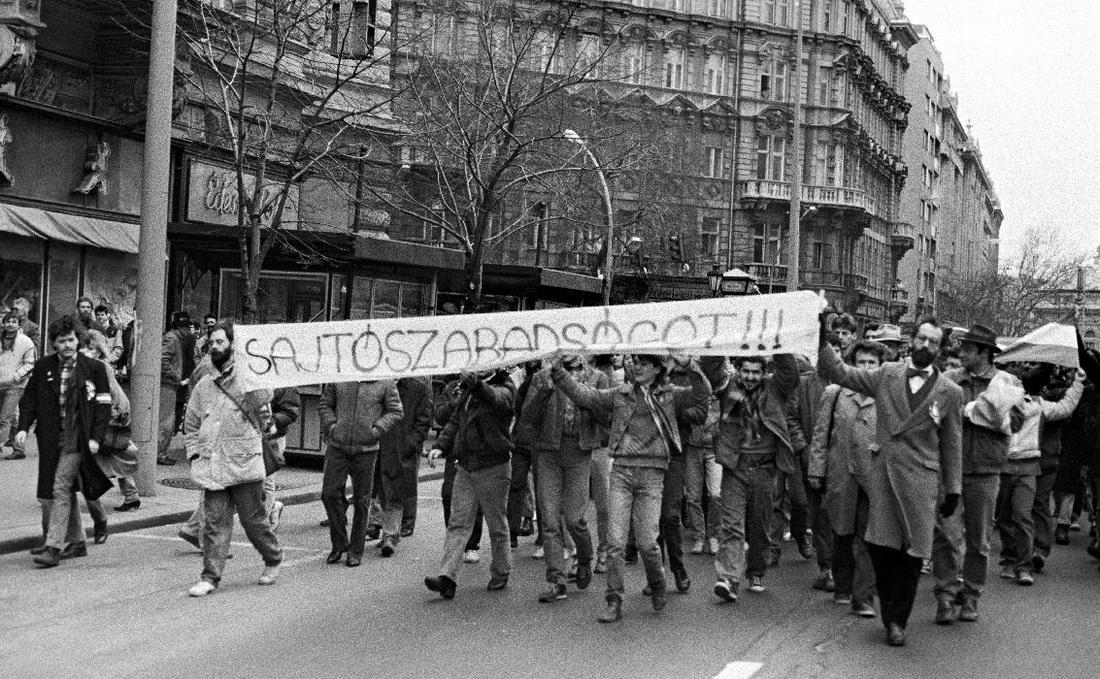 zdroj: https://budapestretro.weebly.com/the-end.htmlKontext fotografie:Oficiální oslavy 15. března, Maďarsko si připomínalo povstání z roku 1848 proti habsburské nadvládě. Problémem pro maďarskou komunistickou vládu bylo, že speciální národní maďarský svátek neumožňoval komunistickou interpretaci. Z tohoto důvodu nebyl 15. březen státním svátkem a bylo zakázáno ho slavit, i když školáci měli den volna. Lidé den vnímali jako den, kdy proběhl pokus o osvobození od cizí nadvlády, připomínka výročí v roce 1988 byla lidmi vnímána jako vyjádření vůle lidu zbavit se nadvlády sovětské. V tomto roce se konaly demonstrace, kde lidé volali po svobodě tisku. Byla to do té doby největší neoficiální demonstrace v Maďarsku. 25.3.1 Prostudujte fotografie a doplňte tabulku.Vyhodnocení úloh, citace zdrojů, komentářeČást textu, která mě k mému rozhodnutí přivedla.Co to podle mě znamená.Popište fotografie a pokuste se je využít, abyste zobecnili, o co opozičním hnutím v jednotlivých státech šlo.Foto 1 PolskoFoto 2 ČeskoslovenskoFoto 3 Maďarsko25.1.11975 konference KBSE Helsinky, 1980 vznik organizace nezávislých odborů Solidarita v Polsku, 1985 Michail Gorbačov u moci – perestrojka/ glasnosť, 5/1988 sesazen János Kádár a rozpuštění kom. strany v Maďarsku, 11/1989 sametová revoluce v Československu, 10/1990 sjednocení východního a západního Německa, 1991 rozpad Sovětského svazu, vznik Ruské federace (prezident Boris Jelcin)25.1.2d25.2.1Zdroj 1: Zpravodajství Československého rozhlasu, 30. dubna 1986Zdroj 2: Zpravodajství Rádia Svobodná Evropa, 9. srpna 1986,převzato z HL cvičení: Jak informovali o haváriiVýrok 1: NEVýrok 2: NEVýrok 3: ANO25.2.2Je to zdroj 1.25.3.1Např.Pozn.: k hodnocení můžeme přistupovat různě – můžeme se soustředit jen na popis fotografií, ale můžeme je vnímat i jako evokační zdroje, na které žáci „navěsí“ své komplexnější znalosti.